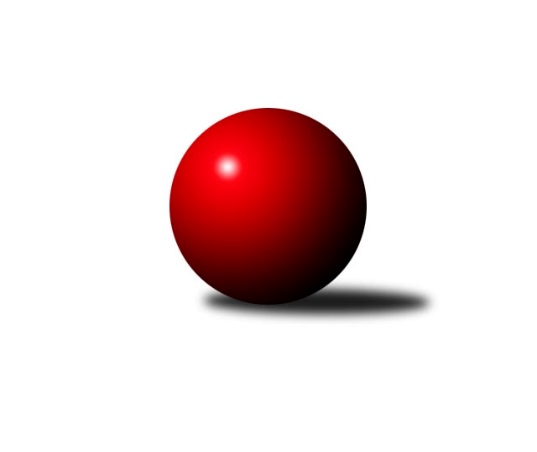 Č.18Ročník 2014/2015	16.7.2024 Okresní přebor Ostrava 2014/2015Statistika 18. kolaTabulka družstev:		družstvo	záp	výh	rem	proh	skore	sety	průměr	body	plné	dorážka	chyby	1.	SKK Ostrava C	18	14	0	4	101.5 : 42.5 	(139.0 : 77.0)	2360	28	1669	691	49.2	2.	TJ Sokol Bohumín D	18	13	0	5	91.0 : 53.0 	(124.0 : 92.0)	2305	26	1638	667	59.3	3.	TJ Unie Hlubina C	18	12	0	6	86.5 : 57.5 	(125.0 : 91.0)	2277	24	1614	663	47.6	4.	SKK Ostrava˝D˝	18	10	0	8	78.5 : 65.5 	(115.5 : 100.5)	2309	20	1629	679	56.6	5.	TJ Michalkovice B	18	10	0	8	77.5 : 66.5 	(114.0 : 102.0)	2253	20	1621	631	62	6.	TJ Sokol Bohumín E	18	8	0	10	62.5 : 81.5 	(98.5 : 117.5)	2205	16	1568	637	64.2	7.	TJ VOKD Poruba C	18	7	0	11	72.0 : 72.0 	(112.5 : 103.5)	2266	14	1614	652	67	8.	TJ Unie Hlubina˝D˝	18	7	0	11	54.5 : 89.5 	(86.0 : 130.0)	2185	14	1577	608	64.2	9.	TJ Unie Hlubina E	18	6	0	12	49.0 : 95.0 	(84.5 : 131.5)	2155	12	1552	603	66.1	10.	TJ Sokol Bohumín F	18	3	0	15	47.0 : 97.0 	(81.0 : 135.0)	2110	6	1542	568	78.6Tabulka doma:		družstvo	záp	výh	rem	proh	skore	sety	průměr	body	maximum	minimum	1.	SKK Ostrava C	9	9	0	0	59.0 : 13.0 	(79.0 : 29.0)	2334	18	2429	2264	2.	TJ Sokol Bohumín D	9	9	0	0	55.0 : 17.0 	(66.5 : 41.5)	2418	18	2540	2342	3.	TJ Unie Hlubina C	9	8	0	1	51.5 : 20.5 	(67.5 : 40.5)	2453	16	2573	2373	4.	TJ Michalkovice B	9	8	0	1	50.5 : 21.5 	(68.0 : 40.0)	2233	16	2349	2131	5.	SKK Ostrava˝D˝	9	8	0	1	50.5 : 21.5 	(65.0 : 43.0)	2253	16	2350	2186	6.	TJ Sokol Bohumín E	9	7	0	2	42.5 : 29.5 	(59.0 : 49.0)	2360	14	2439	2266	7.	TJ VOKD Poruba C	9	6	0	3	48.0 : 24.0 	(64.5 : 43.5)	2217	12	2310	2146	8.	TJ Unie Hlubina˝D˝	9	5	0	4	34.0 : 38.0 	(47.5 : 60.5)	2391	10	2450	2340	9.	TJ Unie Hlubina E	9	5	0	4	32.0 : 40.0 	(49.0 : 59.0)	2333	10	2406	2208	10.	TJ Sokol Bohumín F	9	3	0	6	31.0 : 41.0 	(48.5 : 59.5)	2267	6	2354	2163Tabulka venku:		družstvo	záp	výh	rem	proh	skore	sety	průměr	body	maximum	minimum	1.	SKK Ostrava C	9	5	0	4	42.5 : 29.5 	(60.0 : 48.0)	2347	10	2468	2262	2.	TJ Sokol Bohumín D	9	4	0	5	36.0 : 36.0 	(57.5 : 50.5)	2296	8	2470	2190	3.	TJ Unie Hlubina C	9	4	0	5	35.0 : 37.0 	(57.5 : 50.5)	2283	8	2555	2035	4.	SKK Ostrava˝D˝	9	2	0	7	28.0 : 44.0 	(50.5 : 57.5)	2304	4	2436	2225	5.	TJ Michalkovice B	9	2	0	7	27.0 : 45.0 	(46.0 : 62.0)	2257	4	2400	2122	6.	TJ Unie Hlubina˝D˝	9	2	0	7	20.5 : 51.5 	(38.5 : 69.5)	2183	4	2389	2040	7.	TJ VOKD Poruba C	9	1	0	8	24.0 : 48.0 	(48.0 : 60.0)	2279	2	2388	2181	8.	TJ Sokol Bohumín E	9	1	0	8	20.0 : 52.0 	(39.5 : 68.5)	2193	2	2409	2040	9.	TJ Unie Hlubina E	9	1	0	8	17.0 : 55.0 	(35.5 : 72.5)	2155	2	2349	2027	10.	TJ Sokol Bohumín F	9	0	0	9	16.0 : 56.0 	(32.5 : 75.5)	2108	0	2345	1908Tabulka podzimní části:		družstvo	záp	výh	rem	proh	skore	sety	průměr	body	doma	venku	1.	SKK Ostrava C	9	7	0	2	53.0 : 19.0 	(73.5 : 34.5)	2376	14 	5 	0 	0 	2 	0 	2	2.	TJ Sokol Bohumín D	9	7	0	2	46.0 : 26.0 	(65.0 : 43.0)	2330	14 	5 	0 	0 	2 	0 	2	3.	TJ Unie Hlubina C	9	5	0	4	41.5 : 30.5 	(58.5 : 49.5)	2363	10 	4 	0 	1 	1 	0 	3	4.	TJ Michalkovice B	9	5	0	4	41.0 : 31.0 	(60.5 : 47.5)	2231	10 	4 	0 	0 	1 	0 	4	5.	TJ VOKD Poruba C	9	5	0	4	39.0 : 33.0 	(56.5 : 51.5)	2235	10 	4 	0 	1 	1 	0 	3	6.	SKK Ostrava˝D˝	9	4	0	5	33.0 : 39.0 	(53.0 : 55.0)	2299	8 	4 	0 	0 	0 	0 	5	7.	TJ Sokol Bohumín E	9	4	0	5	32.0 : 40.0 	(50.0 : 58.0)	2195	8 	3 	0 	1 	1 	0 	4	8.	TJ Unie Hlubina˝D˝	9	4	0	5	27.5 : 44.5 	(43.0 : 65.0)	2214	8 	3 	0 	1 	1 	0 	4	9.	TJ Unie Hlubina E	9	3	0	6	24.0 : 48.0 	(40.0 : 68.0)	2146	6 	3 	0 	2 	0 	0 	4	10.	TJ Sokol Bohumín F	9	1	0	8	23.0 : 49.0 	(40.0 : 68.0)	2159	2 	1 	0 	3 	0 	0 	5Tabulka jarní části:		družstvo	záp	výh	rem	proh	skore	sety	průměr	body	doma	venku	1.	SKK Ostrava C	9	7	0	2	48.5 : 23.5 	(65.5 : 42.5)	2350	14 	4 	0 	0 	3 	0 	2 	2.	TJ Unie Hlubina C	9	7	0	2	45.0 : 27.0 	(66.5 : 41.5)	2259	14 	4 	0 	0 	3 	0 	2 	3.	SKK Ostrava˝D˝	9	6	0	3	45.5 : 26.5 	(62.5 : 45.5)	2337	12 	4 	0 	1 	2 	0 	2 	4.	TJ Sokol Bohumín D	9	6	0	3	45.0 : 27.0 	(59.0 : 49.0)	2354	12 	4 	0 	0 	2 	0 	3 	5.	TJ Michalkovice B	9	5	0	4	36.5 : 35.5 	(53.5 : 54.5)	2283	10 	4 	0 	1 	1 	0 	3 	6.	TJ Sokol Bohumín E	9	4	0	5	30.5 : 41.5 	(48.5 : 59.5)	2273	8 	4 	0 	1 	0 	0 	4 	7.	TJ Unie Hlubina˝D˝	9	3	0	6	27.0 : 45.0 	(43.0 : 65.0)	2243	6 	2 	0 	3 	1 	0 	3 	8.	TJ Unie Hlubina E	9	3	0	6	25.0 : 47.0 	(44.5 : 63.5)	2225	6 	2 	0 	2 	1 	0 	4 	9.	TJ VOKD Poruba C	9	2	0	7	33.0 : 39.0 	(56.0 : 52.0)	2290	4 	2 	0 	2 	0 	0 	5 	10.	TJ Sokol Bohumín F	9	2	0	7	24.0 : 48.0 	(41.0 : 67.0)	2132	4 	2 	0 	3 	0 	0 	4 Zisk bodů pro družstvo:		jméno hráče	družstvo	body	zápasy	v %	dílčí body	sety	v %	1.	Helena Hýžová 	TJ VOKD Poruba C 	15	/	17	(88%)	24	/	34	(71%)	2.	Karol Nitka 	TJ Sokol Bohumín D 	14	/	18	(78%)	28	/	36	(78%)	3.	Martin Futerko 	SKK Ostrava C 	13.5	/	15	(90%)	26.5	/	30	(88%)	4.	Jiří Koloděj 	SKK Ostrava˝D˝ 	13	/	17	(76%)	26	/	34	(76%)	5.	Václav Kladiva 	TJ Sokol Bohumín D 	13	/	17	(76%)	25	/	34	(74%)	6.	Rudolf Riezner 	TJ Unie Hlubina C 	13	/	17	(76%)	24.5	/	34	(72%)	7.	Miroslav Koloděj 	SKK Ostrava˝D˝ 	13	/	17	(76%)	24	/	34	(71%)	8.	Miroslav Heczko 	SKK Ostrava C 	12	/	16	(75%)	21	/	32	(66%)	9.	Miroslav Futerko 	SKK Ostrava C 	11	/	14	(79%)	20.5	/	28	(73%)	10.	René Světlík 	TJ Sokol Bohumín D 	11	/	14	(79%)	18	/	28	(64%)	11.	Günter Cviner 	TJ Sokol Bohumín F 	11	/	18	(61%)	21	/	36	(58%)	12.	Miroslava Ševčíková 	TJ Sokol Bohumín E 	10.5	/	18	(58%)	21	/	36	(58%)	13.	Oldřich Bidrman 	TJ Michalkovice B 	10	/	13	(77%)	18	/	26	(69%)	14.	Hana Zaškolná 	TJ Sokol Bohumín D 	10	/	14	(71%)	17	/	28	(61%)	15.	Karel Kudela 	TJ Unie Hlubina C 	10	/	16	(63%)	19	/	32	(59%)	16.	Pavel Kubina 	SKK Ostrava˝D˝ 	10	/	17	(59%)	16.5	/	34	(49%)	17.	Josef Paulus 	TJ Michalkovice B 	9	/	12	(75%)	17	/	24	(71%)	18.	Tomáš Kubát 	SKK Ostrava C 	9	/	13	(69%)	18.5	/	26	(71%)	19.	Lucie Maláková 	TJ Unie Hlubina E 	9	/	15	(60%)	19	/	30	(63%)	20.	Miroslav Paloc 	TJ Sokol Bohumín D 	9	/	15	(60%)	16.5	/	30	(55%)	21.	Stanislav Sliwka 	TJ Sokol Bohumín F 	9	/	17	(53%)	19	/	34	(56%)	22.	Petr Lembard 	TJ Sokol Bohumín F 	9	/	18	(50%)	17	/	36	(47%)	23.	Jaroslav Čapek 	SKK Ostrava˝D˝ 	8.5	/	15	(57%)	17	/	30	(57%)	24.	Ladislav Míka 	TJ VOKD Poruba C 	8	/	13	(62%)	18	/	26	(69%)	25.	Hana Vlčková 	TJ Unie Hlubina˝D˝ 	8	/	13	(62%)	15	/	26	(58%)	26.	František Hájek 	TJ VOKD Poruba C 	8	/	14	(57%)	17	/	28	(61%)	27.	Kateřina Honlová 	TJ Sokol Bohumín E 	8	/	14	(57%)	17	/	28	(61%)	28.	Jaroslav Kecskés 	TJ Unie Hlubina˝D˝ 	8	/	15	(53%)	18	/	30	(60%)	29.	Jan Kohutek 	TJ Sokol Bohumín E 	8	/	18	(44%)	14	/	36	(39%)	30.	Jan Zych 	TJ Michalkovice B 	7.5	/	11	(68%)	14.5	/	22	(66%)	31.	Michal Blinka 	SKK Ostrava C 	7	/	7	(100%)	10.5	/	14	(75%)	32.	Rostislav Hrbáč 	SKK Ostrava C 	7	/	8	(88%)	11.5	/	16	(72%)	33.	Eva Marková 	TJ Unie Hlubina C 	7	/	9	(78%)	15	/	18	(83%)	34.	Radmila Pastvová 	TJ Unie Hlubina C 	7	/	10	(70%)	12	/	20	(60%)	35.	Jiří Břeska 	TJ Unie Hlubina E 	7	/	11	(64%)	15	/	22	(68%)	36.	Petr Jurášek 	TJ Michalkovice B 	7	/	14	(50%)	14	/	28	(50%)	37.	Andrea Rojová 	TJ Sokol Bohumín E 	7	/	15	(47%)	13.5	/	30	(45%)	38.	Radim Bezruč 	TJ VOKD Poruba C 	7	/	17	(41%)	14	/	34	(41%)	39.	Martin Ševčík 	TJ Sokol Bohumín E 	7	/	18	(39%)	14.5	/	36	(40%)	40.	Stanislav Navalaný 	TJ Unie Hlubina C 	6.5	/	11	(59%)	11	/	22	(50%)	41.	Zdeněk Mžik 	TJ VOKD Poruba C 	6	/	7	(86%)	9	/	14	(64%)	42.	Lenka Raabová 	TJ Unie Hlubina C 	6	/	10	(60%)	12	/	20	(60%)	43.	Radim Konečný 	TJ Unie Hlubina C 	6	/	11	(55%)	11	/	22	(50%)	44.	Jiří Štroch 	TJ Unie Hlubina E 	6	/	11	(55%)	10.5	/	22	(48%)	45.	Petr Šebestík 	SKK Ostrava˝D˝ 	6	/	11	(55%)	10	/	22	(45%)	46.	Libor Mendlík 	TJ Unie Hlubina E 	6	/	11	(55%)	10	/	22	(45%)	47.	Miroslav Futerko ml. 	SKK Ostrava C 	6	/	13	(46%)	15	/	26	(58%)	48.	František Sedláček 	TJ Unie Hlubina˝D˝ 	6	/	13	(46%)	13	/	26	(50%)	49.	Martin Ščerba 	TJ Michalkovice B 	6	/	16	(38%)	15.5	/	32	(48%)	50.	Veronika Rybářová 	TJ Unie Hlubina E 	6	/	16	(38%)	13.5	/	32	(42%)	51.	Vlastimil Pacut 	TJ Sokol Bohumín D 	6	/	16	(38%)	11	/	32	(34%)	52.	Radek Říman 	TJ Michalkovice B 	5	/	6	(83%)	9	/	12	(75%)	53.	Vojtěch Zaškolný 	TJ Sokol Bohumín E 	5	/	7	(71%)	11	/	14	(79%)	54.	Michal Borák 	TJ Michalkovice B 	5	/	11	(45%)	10	/	22	(45%)	55.	Zdeněk Hebda 	TJ VOKD Poruba C 	5	/	12	(42%)	14	/	24	(58%)	56.	Vladimír Sládek 	TJ Sokol Bohumín F 	5	/	15	(33%)	6.5	/	30	(22%)	57.	Ladislav Štafa 	TJ Sokol Bohumín F 	5	/	16	(31%)	13	/	32	(41%)	58.	Libor Pšenica 	TJ Unie Hlubina˝D˝ 	4.5	/	13	(35%)	11	/	26	(42%)	59.	Petr Řepecky 	TJ Michalkovice B 	4	/	4	(100%)	7	/	8	(88%)	60.	Pavel Chodura 	SKK Ostrava C 	4	/	7	(57%)	7.5	/	14	(54%)	61.	Jiří Preksta 	TJ Unie Hlubina˝D˝ 	4	/	10	(40%)	5.5	/	20	(28%)	62.	Michaela Černá 	TJ Unie Hlubina C 	4	/	11	(36%)	11.5	/	22	(52%)	63.	Koloman Bagi 	TJ Unie Hlubina˝D˝ 	4	/	12	(33%)	9.5	/	24	(40%)	64.	Bohumil Klimša 	SKK Ostrava˝D˝ 	4	/	14	(29%)	12	/	28	(43%)	65.	Oldřich Stolařík 	SKK Ostrava C 	3	/	10	(30%)	6	/	20	(30%)	66.	František Tříska 	TJ Unie Hlubina˝D˝ 	3	/	12	(25%)	7	/	24	(29%)	67.	Daniel Herák 	TJ Unie Hlubina E 	3	/	13	(23%)	10	/	26	(38%)	68.	Lukáš Skřipek 	TJ VOKD Poruba C 	2	/	3	(67%)	4	/	6	(67%)	69.	Zdeněk Zhýbala 	TJ Michalkovice B 	2	/	4	(50%)	3	/	8	(38%)	70.	Vladimír Korta 	SKK Ostrava˝D˝ 	2	/	4	(50%)	3	/	8	(38%)	71.	Bart Brettschneider 	TJ Unie Hlubina C 	2	/	6	(33%)	6	/	12	(50%)	72.	Jiří Číž 	TJ VOKD Poruba C 	2	/	7	(29%)	3.5	/	14	(25%)	73.	Monika Slovíková 	TJ Unie Hlubina˝D˝ 	2	/	8	(25%)	4	/	16	(25%)	74.	Markéta Kohutková 	TJ Sokol Bohumín D 	2	/	13	(15%)	8.5	/	26	(33%)	75.	Jiří Kratoš 	TJ VOKD Poruba C 	1	/	1	(100%)	2	/	2	(100%)	76.	Jakub Hlubek 	TJ VOKD Poruba C 	1	/	3	(33%)	2	/	6	(33%)	77.	Antonín Pálka 	SKK Ostrava˝D˝ 	1	/	4	(25%)	2	/	8	(25%)	78.	Josef Navalaný 	TJ Unie Hlubina C 	1	/	5	(20%)	2	/	10	(20%)	79.	Karolina Chodurová 	SKK Ostrava C 	1	/	5	(20%)	2	/	10	(20%)	80.	Tereza Vargová 	SKK Ostrava˝D˝ 	1	/	6	(17%)	5	/	12	(42%)	81.	Tomáš Papala 	TJ Michalkovice B 	1	/	6	(17%)	3	/	12	(25%)	82.	Petra Jurášková 	TJ Michalkovice B 	1	/	7	(14%)	3	/	14	(21%)	83.	Alena Koběrová 	TJ Unie Hlubina˝D˝ 	1	/	8	(13%)	3	/	16	(19%)	84.	Janka Sliwková 	TJ Sokol Bohumín F 	1	/	8	(13%)	2	/	16	(13%)	85.	Pavlína Křenková 	TJ Sokol Bohumín F 	1	/	8	(13%)	1	/	16	(6%)	86.	Vladimír Rada 	TJ VOKD Poruba C 	1	/	9	(11%)	1	/	18	(6%)	87.	František Modlitba 	TJ Sokol Bohumín E 	1	/	12	(8%)	3.5	/	24	(15%)	88.	Václav Rábl 	TJ Unie Hlubina C 	0	/	1	(0%)	1	/	2	(50%)	89.	René Svoboda 	SKK Ostrava˝D˝ 	0	/	1	(0%)	0	/	2	(0%)	90.	Emilie Deigruberová 	TJ VOKD Poruba C 	0	/	1	(0%)	0	/	2	(0%)	91.	Marie Majarová 	TJ Unie Hlubina C 	0	/	1	(0%)	0	/	2	(0%)	92.	Karel Svoboda 	TJ Unie Hlubina E 	0	/	1	(0%)	0	/	2	(0%)	93.	Petr Stareček 	TJ VOKD Poruba C 	0	/	1	(0%)	0	/	2	(0%)	94.	Anna Káňová 	TJ Unie Hlubina E 	0	/	1	(0%)	0	/	2	(0%)	95.	Jaroslav Šproch 	SKK Ostrava˝D˝ 	0	/	2	(0%)	0	/	4	(0%)	96.	Radek Richter 	TJ Sokol Bohumín F 	0	/	2	(0%)	0	/	4	(0%)	97.	Zdeňka Lacinová 	TJ Unie Hlubina˝D˝ 	0	/	2	(0%)	0	/	4	(0%)	98.	Radomíra Kašková 	TJ Michalkovice B 	0	/	3	(0%)	0	/	6	(0%)	99.	Jana Frýdová 	TJ Sokol Bohumín F 	0	/	4	(0%)	1.5	/	8	(19%)	100.	Alžběta Ferenčíková 	TJ Unie Hlubina E 	0	/	5	(0%)	0	/	10	(0%)	101.	David Zahradník 	TJ Sokol Bohumín E 	0	/	6	(0%)	4	/	12	(33%)	102.	Michal Brablec 	TJ Unie Hlubina E 	0	/	7	(0%)	2.5	/	14	(18%)	103.	Pavel Rybář 	TJ Unie Hlubina E 	0	/	8	(0%)	3	/	16	(19%)	104.	Eva Michňová 	TJ Unie Hlubina E 	0	/	10	(0%)	1	/	20	(5%)Průměry na kuželnách:		kuželna	průměr	plné	dorážka	chyby	výkon na hráče	1.	TJ Unie Hlubina, 1-2	2383	1690	693	53.9	(397.3)	2.	TJ Sokol Bohumín, 1-4	2324	1665	659	68.8	(387.5)	3.	SKK Ostrava, 1-2	2236	1578	657	55.9	(372.7)	4.	TJ Michalkovice, 1-2	2196	1565	631	61.8	(366.1)	5.	TJ VOKD Poruba, 1-4	2185	1568	617	73.1	(364.3)Nejlepší výkony na kuželnách:TJ Unie Hlubina, 1-2TJ Unie Hlubina C	2573	6. kolo	Eva Marková 	TJ Unie Hlubina C	456	10. koloTJ Unie Hlubina C	2555	10. kolo	Miroslav Futerko 	SKK Ostrava C	455	12. koloTJ Unie Hlubina C	2529	5. kolo	Veronika Rybářová 	TJ Unie Hlubina E	448	6. koloTJ Unie Hlubina C	2494	16. kolo	Rudolf Riezner 	TJ Unie Hlubina C	447	6. koloTJ Unie Hlubina C	2472	13. kolo	Karel Kudela 	TJ Unie Hlubina C	447	6. koloTJ Sokol Bohumín D	2470	5. kolo	Eva Marková 	TJ Unie Hlubina C	446	13. koloSKK Ostrava C	2468	12. kolo	Markéta Kohutková 	TJ Sokol Bohumín D	445	5. koloTJ Sokol Bohumín D	2464	13. kolo	Jaroslav Čapek 	SKK Ostrava˝D˝	444	15. koloTJ Unie Hlubina˝D˝	2450	14. kolo	Lucie Maláková 	TJ Unie Hlubina E	442	18. koloTJ Unie Hlubina C	2442	3. kolo	Karel Kudela 	TJ Unie Hlubina C	442	10. koloTJ Sokol Bohumín, 1-4TJ Sokol Bohumín D	2540	14. kolo	Miroslav Paloc 	TJ Sokol Bohumín D	478	14. koloTJ Sokol Bohumín D	2513	8. kolo	Martin Futerko 	SKK Ostrava C	464	6. koloTJ Sokol Bohumín D	2460	3. kolo	Karol Nitka 	TJ Sokol Bohumín D	455	18. koloTJ Sokol Bohumín E	2439	12. kolo	René Světlík 	TJ Sokol Bohumín D	453	3. koloTJ Sokol Bohumín E	2432	9. kolo	Karol Nitka 	TJ Sokol Bohumín D	451	11. koloTJ Sokol Bohumín D	2430	6. kolo	Miroslav Paloc 	TJ Sokol Bohumín D	449	8. koloSKK Ostrava C	2412	6. kolo	Václav Kladiva 	TJ Sokol Bohumín D	447	6. koloSKK Ostrava C	2410	4. kolo	Günter Cviner 	TJ Sokol Bohumín F	444	14. koloTJ Sokol Bohumín E	2408	15. kolo	Karol Nitka 	TJ Sokol Bohumín D	443	17. koloTJ Sokol Bohumín D	2400	17. kolo	Andrea Rojová 	TJ Sokol Bohumín E	439	9. koloSKK Ostrava, 1-2SKK Ostrava C	2429	5. kolo	Miroslav Koloděj 	SKK Ostrava˝D˝	443	2. koloSKK Ostrava C	2396	9. kolo	Tomáš Kubát 	SKK Ostrava C	440	13. koloSKK Ostrava˝D˝	2350	14. kolo	Martin Futerko 	SKK Ostrava C	434	11. koloSKK Ostrava C	2342	7. kolo	Michal Blinka 	SKK Ostrava C	433	5. koloSKK Ostrava C	2338	15. kolo	Michal Blinka 	SKK Ostrava C	430	9. koloSKK Ostrava C	2332	1. kolo	Jaroslav Čapek 	SKK Ostrava˝D˝	429	14. koloSKK Ostrava C	2330	3. kolo	Miroslav Futerko 	SKK Ostrava C	428	5. koloSKK Ostrava˝D˝	2319	2. kolo	Miroslav Koloděj 	SKK Ostrava˝D˝	423	8. koloTJ Michalkovice B	2319	1. kolo	Martin Futerko 	SKK Ostrava C	421	9. koloSKK Ostrava C	2309	11. kolo	Oldřich Bidrman 	TJ Michalkovice B	420	1. koloTJ Michalkovice, 1-2TJ Michalkovice B	2349	11. kolo	Jaroslav Kecskés 	TJ Unie Hlubina˝D˝	433	13. koloSKK Ostrava˝D˝	2322	11. kolo	Oldřich Bidrman 	TJ Michalkovice B	423	3. koloSKK Ostrava C	2309	10. kolo	Oldřich Bidrman 	TJ Michalkovice B	416	11. koloTJ Michalkovice B	2289	10. kolo	Jaroslav Čapek 	SKK Ostrava˝D˝	414	11. koloTJ Michalkovice B	2277	15. kolo	Josef Paulus 	TJ Michalkovice B	413	10. koloTJ Michalkovice B	2264	13. kolo	Martin Ščerba 	TJ Michalkovice B	412	11. koloTJ VOKD Poruba C	2263	15. kolo	Jan Zych 	TJ Michalkovice B	410	7. koloTJ Michalkovice B	2214	17. kolo	Václav Kladiva 	TJ Sokol Bohumín D	410	7. koloTJ Michalkovice B	2213	7. kolo	Miroslav Heczko 	SKK Ostrava C	409	10. koloTJ Sokol Bohumín D	2190	7. kolo	Petr Řepecky 	TJ Michalkovice B	408	17. koloTJ VOKD Poruba, 1-4SKK Ostrava C	2376	14. kolo	Martin Futerko 	SKK Ostrava C	434	14. koloTJ VOKD Poruba C	2310	16. kolo	Zdeněk Hebda 	TJ VOKD Poruba C	423	2. koloTJ Sokol Bohumín D	2288	2. kolo	Ladislav Míka 	TJ VOKD Poruba C	422	8. koloTJ Unie Hlubina C	2285	12. kolo	Tomáš Kubát 	SKK Ostrava C	421	14. koloTJ VOKD Poruba C	2263	1. kolo	René Světlík 	TJ Sokol Bohumín D	420	2. koloTJ VOKD Poruba C	2254	12. kolo	Zdeněk Hebda 	TJ VOKD Poruba C	420	1. koloTJ VOKD Poruba C	2252	8. kolo	Zdeněk Hebda 	TJ VOKD Poruba C	419	4. koloSKK Ostrava˝D˝	2227	1. kolo	Zdeněk Mžik 	TJ VOKD Poruba C	417	12. koloTJ VOKD Poruba C	2218	18. kolo	Jiří Koloděj 	SKK Ostrava˝D˝	416	1. koloTJ VOKD Poruba C	2177	14. kolo	Zdeněk Hebda 	TJ VOKD Poruba C	407	16. koloČetnost výsledků:	8.0 : 0.0	5x	7.0 : 1.0	15x	6.0 : 2.0	22x	5.5 : 2.5	2x	5.0 : 3.0	23x	4.5 : 3.5	1x	3.5 : 4.5	1x	3.0 : 5.0	7x	2.0 : 6.0	9x	1.0 : 7.0	4x	0.0 : 8.0	1x